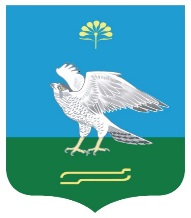 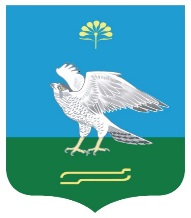                                                                        №  47                                                             О внесении изменений в постановление главысельского поселения Зильдяровский сельсовет от 15.04.2021 года № 15 «Об утверждении Положения и состава комиссии по соблюдению требований к служебному поведению муниципальных служащих администрации сельского поселения Зильдяровский сельсовет муниципального района Миякинский район и урегулированию конфликта интересов»        На основании протеста прокуратуры от 28.10.2022 года № 12-01/743-22-20800058, в соответствии с Федеральным законом от 22.02.2022 № 532-з пункта 6 Приложения № 1 к Закону № 453-3, в целях приведения в соответствие с действующим законодательством муниципальных нормативных правовых актов,          постановляю:        1.Внести изменения в постановление главы сельского поселения Зильдяровский сельсовет от 15.04.2021 № 15 «Об утверждении Положения и состава комиссии по соблюдению требований к служебному поведению муниципальных служащих администрации сельского поселения Зильдяровский сельсовет муниципального района Миякинский район и урегулированию конфликта интересов»:- дополнить пункт 6 подпунктом «д»-следующего содержания;«д) представитель органа Республики Башкортостан по профилактике коррупционных и иных правонарушений (по согласованию)».      2. Настоящее постановление вступает в силу со дня его подписания.      3.Обнародовать данное постановление на информационном стенде в здании администрации сельского поселения Зильдяровский сельсовет муниципального района Миякинский район Республики Башкортостан и разместить в сети общего доступа «Интернет» на официальном сайте.       4. Контроль исполнения данного постановления оставляю за собой.Глава  сельского поселения                                        З.З.Идрисов